How to Post a PayrollSYNOPSIS: Paycor is the Payroll Software Provider for Lincoln University. Datatel is the GL software provider for the university. Since they are on different systems, every time a Payroll is run, it has to be manually uploaded into Datatel. If this is not done then none of the financials associated with Payroll will post to their respective accounts. This procedure will identify all of the steps needed to complete this process.       STAKEHOLDERS:Lincoln University Employees Payroll Lincoln University HRState and Local Taxing Authorities EQUIPMENT NEEDED:Microsoft ExcelMS Access for OracleAdobe ReaderPROCESS STEPS:Log into Paycor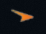 Reporting – Online Reporting – File Downloads – GL Exports – Download Save As \\FS2\departments\Payroll\GL Post\BW mmddyy - 83264-09302016083305-paycor-reports.zipExtract zip file – will create a new folderCopy the .DAT file to \\FS2\departments\Payroll\GL Post\GL_mmddyy – pre edit.txtCopy the .DAT file to \\FS2\departments\Payroll\GL Post\GL_000083264.txtRun the Employee Detail Report-Make sure the payroll date is updated to pull in the correct information.Run ReportSave as \\FS2\departments\Payroll\GL Post\General Ledger - EMPLOYEE DETAIL .xlsx Save as \\FS2\departments\Payroll\GL Post\ General Ledger – BW mmddyy pre edit.xlsxOpen Delta_invoice.xlsx and delete the rows down to the 1st Enrollee Header record and rename sheet to invoice.Open Det Reg Sum Compare Accdb using  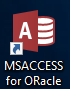 Run Macro 1If errors : Open the General Ledger Employee detail and find  the record(s) – get employee nameSelect all records for employee – identify correctionCorrect in Paycor OrganizationsCorrect in General Ledger – EMPLOYEE DETAIL.XLSXCorrect in GL_000083264.txtOnce all errors have been corrected, Re-run Macro 1 againCopy \\FS2\departments\Payroll\GL Post\GL_000083264.txt to       \\FS2\departments\Payroll\GL Post\GL_BW_MMDDYY.txtRun Macro 2 – creates gl detail.xlsx and gl summary.xlsxInsert Pivot table to gl detail.xlsx Rows = Det_obj & GL Account NameValues = Debit amount & Credit Amount (sum)Design – totals at bottomDisplay – classicField settings – no subtotalsSaveInsert Pivot table to gl summary.xlsxRows = sum_obj & Field5Values = Debit & Credit (sum)Design – totals at bottomDisplay – classicField settings – no subtotalsSaveSave gl summary.xlsx (with pivot) as \\FS2\departments\Payroll\GL Post\GL_mmddyy.xlsxMove copy of payroll register to \\FS2\departments\Payroll\GL PostPrint total pages (include total pages for manual/voids also)Scan and email the total pages, to yourselfSave as \\FS2\departments\Payroll\GL Post\pay_register_summary_BW-mm-dd-yy.pdf Compare totals from pay register to totals in gl summary.xlsx and gl detail.xlsxCopy \\FS2\departments\Payroll\GL Post\General Ledger - EMPLOYEE DETAIL .xlsx to \\FS2\departments\Payroll\GL Post\General Ledger mmddyy.xlsxCopy \\FS2\departments\Payroll\GL Post\GL_000083264.txt to      \\FS2\departments\Payroll\GL Post\gl_mmddyy.txtCopy all text, csv, pdf and dat files to \\FS2\departments\Payroll\date specific folderPost To “Completed” folder under date specific folderCut and paste the General ledger mmddyy.xlsx, gl_mmddyy.txt, gl_mmddyy.xlsx and the pay register pdf to the ‘To Post’ folder.Post the files to Datatell.